О введении в действие Положения о Совете по делам молодежи при Ученом совете ФГАОУ ВО «СПбПУ»Во исполнение решения Ученого совета ФГАОУ ВО «СПбПУ» от 30.11.2015 (Протокол № 11)ПРИКАЗЫВАЮВвести в действие Положение о Совете по делам молодежи при Ученом совете ФГАОУ ВО «СПбПУ» (приложение).Считать утратившими силу:Приказ от 16.11.2011 № 838 «О создании Совета по внеучебной и воспитательной работе»;Приказ от 17.06.2013 № 528 «О создании Совета по молодежной политики».Ректор 									        А.И. РудскойПриложение к приказуот «___» ____________ 2015 года № ______ФЕДЕРАЛЬНОЕ ГОСУДАРСТВЕННОЕ АВТОНОМНОЕ ОБРАЗОВАТЕЛЬНОЕ УЧРЕЖДЕНИЕВЫСШЕГО ОБРАЗОВАНИЯ«САНКТ-ПЕТЕРБУРГСКИЙ ПОЛИТЕХНИЧЕСКИЙ УНИВЕРСИТЕТ  ПЕТРА ВЕЛИКОГО»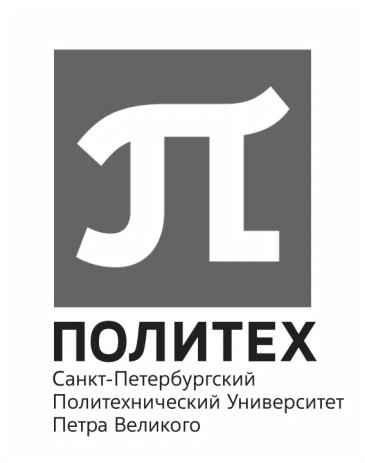 ПОЛОЖЕНИЕО СОВЕТЕ ПО ДЕЛАМ МОЛОДЕЖИ ПРИ УЧЕНОМ СОВЕТЕ ФГАОУ ВО «СПбПУ»Санкт-Петербург2015 г.ОБЩИЕ ПОЛОЖЕНИЯСовет по делам молодежи при Ученом совете ФГАОУ ВО «СПбПУ» (далее – Совет по делам молодежи, Совет) является постоянно действующим органом, осуществляющим подготовку решений Ученого совета ФГАОУ ВО «СПбПУ» по вопросам создания в ФГАОУ ВО «СПбПУ» (далее по тексту – Университет) необходимых условий, способствующих активному вовлечению обучающихся в различные сферы деятельности образовательной организации, участию обучающихся в управлении образовательной организацией, повышению социальной активности обучающихся, проведению единой государственной молодежной политики. Положение о Совете по делам молодежи утверждается Ученым советом Университета.Правовую основу деятельности Совета по делам молодежи составляют Конституция Российской Федерации, федеральные законы, законы Российской Федерации, распоряжения Правительства Российской Федерации, Устав Университета, приказы ректора Университета, а также настоящее Положение.ЗАДАЧИ СОВЕТА ПО ДЕЛАМ МОЛОДЕЖИОбеспечение условий для реализации Ученым советом Университета его полномочий в области поддержки основных направлений развития деятельности студенческих объединений, организации взаимодействия подразделений Университета, ответственных за работу с молодежью, реализации государственной молодежной политики в Университете, совершенствования и развития инструментов поддержки молодежи.Подготовка предложений Ученому совету Университета по основным направлениям государственной молодежной политики, по внедрению и развитию эффективных моделей и форм работы в сфере молодежной политики, а также в области повышения управленческих, коммуникационных и социализирующих навыков обучающейся молодежи, с целью формирования кадрового потенциала Университета.Оказание содействия Совету обучающихся Университета в обеспечении учета мнения представительных органов обучающихся Университета.Содействие развитию системы защиты прав студентов, пропаганде студенческой науки, развитию движения студенческих отрядов и международного молодежного сотрудничества, пропаганде здорового образа жизни, толерантности, профилактики правонарушений, экстремизма и ксенофобии у обучающихся.Содействие успешному развитию студенческого самоуправления в Университете.Решение иных задач в области работы с молодежью.ФУНКЦИИ СОВЕТА ПО ДЕЛАМ МОЛОДЕЖИВносить в установленном порядке на рассмотрение Ученого совета Университета предложения по вопросам, относящимся к компетенции Совета по делам молодежи.Взаимодействовать с органами студенческого самоуправления Университета, осуществлять обобщение и распространение положительного опыта работы органов студенческого самоуправления, а также проводить консультационно-методическую работу.Участвовать в разработке и обсуждении проектов нормативных правовых актов Университета по вопросам, относящимся к компетенции Совета по делам молодежи.Проводить работу с представителями коллектива работников Университета по вопросам, относящимся к компетенции Совета по делам молодежи.Взаимодействовать с подразделениями Университета, деятельность которых способствует развитию студенческого самоуправления, повышению гражданской активности обучающихся, развитию творческого потенциала молодежи.Формировать положительный имидж Университета, содействовать повышению гражданской активности молодежи, а также социальному участию обучающихся в развитии Санкт-Петербурга.СТРУКТУРА СОВЕТА ПО ДЕЛАМ МОЛОДЕЖИСовет по делам молодежи формируется из числа членов Ученого совета Университета, коллектива работников Университета и представителей молодежных общественных объединений, ответственных за работу с молодежью в Университете.Состав Совета по делам молодежи утверждается и изменяется приказом ректора Университета.Состав Совета по делам молодежи пересматривается по мере необходимости.В состав Совета по делам молодежи входят: председатель, ответственный секретарь и члены Совета по делам молодежи.Работой Совета по делам молодежи руководит председатель Совета по делам молодежи.Ответственный секретарь Совета по делам молодежи:готовит и оформляет материалы к предстоящему заседанию Совета по делам молодежи;информирует членов Совета по делам молодежи о дате, месте, времени проведения заседаний, а также о вопросах, включенных в повестку дня заседаний Совета;организует заседания Совета по делам молодежи;готовит и согласует с председателем Совета по делам молодежи проекты документов и решения для обсуждения;доводит решения Совета по делам молодежи до сведения членов Ученого совета Университета;обеспечивает контроль за выполнением членами Совета по делам молодежи решений Совета.ЗАКЛЮЧИТЕЛЬНЫЕ ПОЛОЖЕНИЯЧлены Совета по делам молодежи участвуют в работе Совета по делам молодежи лично. Делегирование полномочий не допускается. Члены Совета по делам молодежи осуществляют свою деятельность на безвозмездной основе.Совет по делам молодежи осуществляет свою деятельность в соответствии с планом деятельности Совета по делам молодежи. Основной формой деятельности Совета по делам молодежи являются заседания. Заседания проводятся по мере необходимости, но не реже одного раза в квартал. Заседание Совета по делам молодежи является правомочным, если на нем присутствуют не менее 2/3 его членов.Решения Совета по делам молодежи принимаются открытым голосованием. Решение считается принятым, если за него проголосовало простое большинство членов (50% всех голосов и один голос) Совета по делам молодежи, как присутствующих на заседании, так и отсутствующих, выразивших свое мнение в письменной форме. При равенстве голосов решающим является голос председательствующего на заседании Совета по делам молодежи.Решения, принимаемые на заседании Совета по делам молодежи, носят рекомендательный характер и оформляются протоколом, который подписывает председатель Совета по делам молодежи. Протокол на заседаниях Совета по делам молодежи ведется ответственным секретарем Совета по делам молодежи. Копия протокола заседания Совета по делам молодежи рассылается его членам.Организационно-техническое обеспечение деятельности Совета по делам молодежи осуществляется Отделом по делам молодежи Университета.